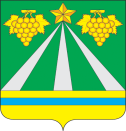 АДМИНИСТРАЦИЯ МУНИЦИПАЛЬНОГО ОБРАЗОВАНИЯ КРЫМСКИЙ РАЙОНУПРАВЛЕНИЕ КУЛЬТУРЫПРИКАЗот 17.08.2021                                                                                                                      № 153г.КрымскО подготовке муниципальных бюджетных учреждений дополнительного образования детских школ искусств муниципального образования Крымский район к новому 2021-2022 учебному годуВ соответствии с письмом Федеральной службы по надзору в сфере защиты прав потребителей и благополучия человека от 22 июля 2021 года              № 02/14750-2021-24 «О подготовке образовательных организаций к новому 2021-2022 учебному году»,  письмом министерства культуры Краснодарского края от 17 августа 2021 года № 49-01-04-1264/21 «О подготовке образовательных организаций к новому 2021-2022 учебному году»,  разработанными в соответствии действующими санитарными правилами           СП 3.1/2.4.3598-20 «Санитарно-эпидемиологические требования                              к устройству, содержанию и организации работы образовательных организаций и других объектов социальной инфраструктуры для детей                       и молодежи в условиях распространения новой коронавирусной инфекции (COVID-19) (далее – санитарные правила СП 3.1/2.4.3598-20), а также постановлением Главного государственного врача Российской Федерации                  от 13 июля 2020 года № 20 «О мерах по профилактике гриппа и острых респираторных вирусных инфекций, в том числе новой  коронавирусной инфекции (COVID-19) в эпидемическом сезоне 2020-2021 годов», муниципальным бюджетным учреждениям дополнительного образования детским школам искусств муниципального образования Крымский район: МБУДО детская школа искусств города Крымска муниципального образования Крымский район (Г.А.Назарова), МБУДО детская школа искусств станицы Нижнебаканской муниципального образования Крымский район (С.В.Гуляева), МБУДО детская школа искусств станицы Варениковской муниципального образования Крымский район (М.И.Родионова), МБУДО детская школа искусств станицы Троицкой  муниципального образования Крымский район (Т.В.Романова),  осуществляющим образовательную деятельность дополнительного образования, п р и к а з ы в а ю:Обеспечить неукоснительное выполнение санитарно-эпидемиологических (профилактических) мероприятий в период подготовки к эпидемическому сезону заболеваемости гриппом и острыми респираторными вирусными инфекциями 2021-2022 годов, в том числе новой коронавирусной инфекции (COVID-19) с учетом требований санитарных правил 3.1/2.4.3598-20, включающих в себя:уведомление не позднее, чем за 1 рабочий день территориального органа Роспотребнадзора о дате начала образовательного процесса;проведение генеральной уборки перед открытием образовательного учреждения;организацию ежедневных «утренних фильтров» при входе в здание               с обязательной термометрии с целью выявления и недопущения лиц                    с признаками респираторных заболеваний с использованием всех входов                 в здание (по возможности) и недопущением скопления обучающихся при входе;усиление дезинфекционного режима (проведение уборок                                   с использованием дезинфекционных средств, наличие антисептических средств для обработки рук, использование приборов для обеззараживания воздуха);создание условий для соблюдения правил личной гигиены  (наличие мыла и одноразовых полотенец или электрополотенец в умывальниках, туалетной бумаги в туалетных комнатах);закрепление за каждым классом отдельного кабинета (за исключением кабинетов, требующих специального оборудования), проведение занятий                 в актовом зале, библиотеке только для одного класса;организацию учебного процесса по специально разработанному расписанию уроков с целью минимизации контактов обучающихся;запрет на проведение массовых мероприятий между различными классами (школами) (проведение праздничных мероприятий 1 сентября организовать по классам или параллелям на открытом воздухе                                  с использованием средств индивидуальной защиты (маски) для родителей). Обратить внимание на готовность к работе в осенне-зимний период года, прежде всего на состояние материально-технической базы, завершение ремонтных работ, подготовку систем отопления и вентиляции и их функционирование в отопительный период.  С учетом эпидемиологической ситуации по гриппу и острым респираторным инфекциям, в том числе новой  коронавирусной инфекции (COVID-19), складывающейся в Краснодарском крае, и прогноза ее развития, своевременно вводить ограничительные мероприятия.Контроль за исполнением настоящего приказа оставляю за собой.Приказ вступает в силу со дня его подписания.Начальник управления                                                                      Л.В. Громыко